Μαθηματικά - ΝηπιαγωγείοΣχέδιο ΜαθήματοςΓεωμετρικά σχήματαΧρόνος : Σεπτέμβριος-ΟκτώβριοςΟμαδική Δραστηριότητα 1: Εκτυπώνουμε για κάθε παιδί τη σελίδα με την ένδειξη ¨Για την ομαδική δραστηριότητα 1¨. Ζητάμε από τα παιδιά να κόψουν τα σχήματα και να κατασκευάσουν κάτι που τους αρέσει με αυτά, ώστε να ταιριάζει μέσα σε μια πόλη που λέγεται «Σχηματούπολη». Τα ενθαρρύνουμε να φτιάξουν σπιτάκια, αυτοκίνητα, ρομπότ, δέντρα κ.α. Τέλος, σε ένα μεγάλο χαρτόνι γράφουμε τη λέξη «Σχηματούπολη» και κολλάμε εκεί όλες τις εργασίες των παιδιών.Ομαδική Δραστηριότητα 2: Εκτυπώνουμε μία σελίδα για 2 παιδιά, που φέρει την ένδειξη ¨Για την ομαδική δραστηριότητα 2¨. Κόβουμε σύρματα πίπας έτσι ώστε το κάθε κομμάτι να αντιστοιχεί στις πλευρές των σχημάτων. Βάζουμε λίγη χαρτοταινία πάνω σε κάθε κομμάτι. Τα παιδιά τοποθετούν κάθε κομμάτι του σύρματος πάνω στη σωστή πλευρά του κάθε σχήματος. Ύστερα απαριθμούν τις πλευρές και γράφουν το σύνολό τους δίπλα σε κάθε σχήμα.Ομαδική Δραστηριότητα 3: «Η μπουγάδα των σχημάτων»Σχεδιάζουμε τα σχήματα της σελίδας με την ένδειξη ¨Για την ομαδική δραστηριότητα 3¨  πάνω σε τσόχα και τα κόβουμε. (Τον αριθμό των σχημάτων που θα χρειαστούν ας τον κρίνει η κάθε νηπιαγωγός, ανάλογα με τον αριθμό των παιδιών της.) Ύστερα, βάζουμε την κάθε ομάδα σχημάτων σε δικό της καλαθάκι. Όλα τα τετράγωνα μαζί σε ένα καλαθάκι, όλοι οι κύκλοι σε άλλο κ.λπ. Στη συνέχεια τοποθετούμε δύο παιδικές καρέκλες απέναντι τη μία από την άλλη, και με κάποια απόσταση μεταξύ τους, και δένουμε τις άκρες ενός σκοινιού στο ψηλότερο σημείο των πλατών τους, έτσι που το σκοινί να είναι τεντωμένο. Βάζουμε τα καλαθάκια με τα σχήματα σε μια άκρη, κοντά στις καρέκλες. Η νηπιαγωγός σχηματίζει ένα μοτίβο με τα σχήματα πάνω στο σκοινί, πιάνοντάς τα με μανταλάκια. Χωρίζει τα παιδιά σε δύο ομάδες και η ίδια ξεκινά να χτυπά ρυθμικά το ταμπουρίνο ή βάζει μουσική. Τα παιδάκια της ομάδας που θα παίξει πρώτη στοιχίζονται το ένα πίσω από το άλλο και μόλις ακουστεί ο ήχος του ταμπουρίνου ή της μουσικής το πρώτο παιδί φεύγει και, αφού παρατηρήσει το μοτίβο, ψάχνει στα καλαθάκια να βρει το επόμενο σωστό σχήμα και το κρεμάει με ένα μανταλάκι (τα μανταλάκια μπορούν ήδη να βρίσκονται επάνω στο σκοινί). Στη συνέχεια γυρίζει γρήγορα και μπαίνει στο τέλος της σειράς, ενώ το επόμενο παιδί φεύγει για να επαναλάβει τη διαδικασία. Η ομάδα ολοκληρώνει την προσπάθειά της όταν σταματήσει να ακούγεται το ταμπουρίνο ή η μουσική. Νικήτρια είναι η ομάδα που θα κρεμάσει τα πιο πολλά σχήματα, εννοείται στον ίδιο διαθέσιμο χρόνο.Επιτραπέζιο παιχνίδι: «Φτιάξε το σχήμα»Χωρίζουμε τα παιδιά σε ομάδες των 2 ατόμων. Εκτυπώνουμε τις 2 σελίδες που φέρουν την ένδειξη ¨Για το επιτραπέζιο παιχνίδι¨. Το κάθε παιδί παίρνει στα χέρια του από ένα σχήμα με κόκκινη γραμμή (ένα τρίγωνο, ένα τετράγωνο ένα ορθ. παρ/μμο και έναν κύκλο) και από ένα με μπλε. Αφήνει μπροστά του τα σχήματα με την κόκκινη γραμμή ενώ κόβει, πατώντας πάνω στη μπλε γραμμή, τα υπόλοιπα. Ο ένας από τους 2 παίκτες ανακατεύει τα κομμένα κομμάτια και των δύο και τα βάζει στη μέση. Αυτός που θα φέρει το μεγαλύτερο αριθμό στο ζάρι παίρνει το πρώτο κομμάτι από τη στοίβα και προσπαθεί να το ταιριάξει σε κάποιο από τα σχήματα με την κόκκινη γραμμή που έχει μπροστά του. Αν δεν το βρει χάνει τη σειρά του. Αν, όταν ξαναέρθει η σειρά του, πάρει ένα κομμάτι που ήδη έχει βάλει, το τοποθετεί στο κάτω μέρος της στοίβας και παίρνει το επόμενο από πάνω. Κερδίζει αυτός που θα φτιάξει πρώτος σωστά τα 4 σχήματα που έχει μπροστά του.Συμβουλή: Καλό θα ήταν να πλαστικοποιηθούν τόσο τα ολόκληρα όσο και τα κομμένα σχήματα για ατέλειωτο παιχνίδι!Αφού τα παιδιά παίξουν και συνηθίσουν αυτό το παιχνίδι μπορούμε να αυξήσουμε το βαθμό δυσκολίας χωρίζοντας τα σχήματα σε σχήμα σταυρού. Έτσι, θα πρέπει το κάθε παιδί να βρίσκει 4 κομμάτια για κάθε σχήμα και όχι 2.Πρόταση διαδραστικού ηλεκτρονικού παιχνιδιού: http://www.mikrapaidia.gr/ccs3/Προτάσεις παρακολούθησης βίντεο: https://www.youtube.com/watch?v=Ey6xuoDQBiohttps://www.youtube.com/watch?v=-rfsdM7OgDQhttps://www.youtube.com/watch?v=vMkyXGlvn34Πρόταση ανάγνωσης βιβλίου: Σοφία Ζαραμπούκα, Η οικογένεια Τριγώνου, Εκδόσεις ΠατάκηΓια την ομαδική δραστηριότητα 1Για την ομαδική δραστηριότητα 2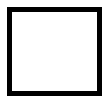 Για την ομαδική δραστηριότητα 3Για το επιτραπέζιο παιχνίδι Για το επιτραπέζιο παιχνίδιΧρήση επίπεδων σχημάτων για την κατασκευή εικόνωνΑπαρίθμηση των πλευρών των βασικών σχημάτωνΓεωμετρικά μοτίβα